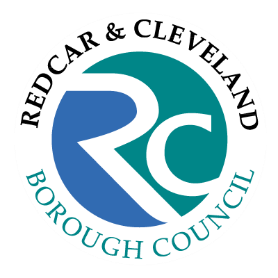 If you need help completing this form email:  	vcsgrants@redcar-cleveland.gov.ukTHE APPLICANT – all information requested in this section must be providedABOUT YOUR ORGANISATIONOrganisation aims and objectivesPlease describe here the service/activities normally provided by your organisation and how these may have changed/been impacted by Covid 19.How is the organisation managed?FINANCIAL INFORMATIONPlease give details of any financial impact the pandemic has had on your organisationDETAILS OF YOUR REQUEST FOR FUNDINGHow is this funding going to be used?Amount of grant requested    £    BREAKDOWN OF EXPENDITUREWhat is your anticipated expenditure?  E.g. staffing, equipment (this will need to be listed and costed), room hire etc.How will this grant help with the Council’s plans to support recovery and sustain capacity of the VCS?How will you measure the impact made by the funding?Please indicate which of the following groups your organisation supports and how in the table below:SUPPORTING DOCUMENTS AND INFORMATIONDo you have the following policies/procedures in place?  Please tick as appropriate. These documents will be requested if you application is successful.  You may not need all of these policies depending on what you do or the size of your organisation or group. If unsure please check with us.*If DBS certificates are in required we will need confirmation that this process is properly managed and will need to see the original DBS certificate of the person responsible for this. You will be asked to bring this into the office before any payment can be made. Please note alternative methods of checking will be in place during Covic-19 restrictions.If you have answered no to any of the above questions please give reasons or details of how you can demonstrate you are working towards adoption of the policy or procedure. (Continue on a separate sheet if necessary)If yes, please give details:(Continue on a separate sheet if necessary)DECLARATIONI confirm that the statements supporting this application are correct.Please return the completed application form by email to:vcsgrants@redcar-cleveland.gov.ukor by post to:Community Sustaining Capacity Grants,Redcar and Cleveland Borough Council,The Support Hub,The Heart,Ridley Street,Redcar and Cleveland Borough Council,TS10 1TDName of organisationAddress & Post CodeYour nameYour daytime contact numberYour email addressWhere did you hear about this grant?StaffingStaffingStaffingDo you have paid staff?How many full/part timeAre any currently furloughed?Do you have volunteers?How many – total average weekly hoursHow many – total average weekly hoursWhere does your organisation meet?if different from address shown in contact detailsWhat geographical area does yourorganisation cover?How many members/service users are supported by your organisation?How many of these live inRedcar and Cleveland?What reserves does your organisation
have in place?Reserves time periodRestricted funds (not including reserves)Unrestricted funds (not including reserves)Annual running costsBudget headingAmount £                                                                                                                          Total£  If this grant is to be used as match funding please give details If this grant is to be used as match funding please give details Group typeIndicate if supportedTell us how this group is supportedOlder populationBAME communitiesShielded peopleClinical risk groups (including multiple morbidity/obesity)Those with addictionsWards with high levels of deprivationDomestic AbuseMental Health (including causes of anxiety such as food poverty/ debt management)Document  YES  NOConstitution/ CIC Articles – or a set of rules which demonstrate charitable /benevolent or philanthropic purposesPublic/Employee Liability Insurance CertificateDo you have a financial/accounting system in place?  (A group bankaccount). Please provide a recent statement.Equality & Diversity policyHealth & Safety policyRisk AssessmentsVulnerable Adult & Child Protection policySafeguarding PolicyDo staff/volunteers have DBS certificates?  *Staff/Volunteer Supervision & Support policyStaff/Volunteer Training & Development PolicyManagement Committee recruitment and training Volunteer policyDisciplinary ProcedureDo you have an Evaluation & Monitoring procedure in place?Are you currently applying to any other organisations for funding for this project?YESNODate of ApplicationSourceAmount RequestedExpected decision date£££££Signed:   Date:    Position in the organisation/group    